AmistadSe buscan, se encuentran, se miran,Se conocen, se hablan, se aprecian, Se aceptan, se observan, se extrañan.Confían, ríen, lloran.Se ayudan, se apoyan, se alegran, Se quieren, se preocupan, se necesitan,Se miran, se abrazan, se conforman,Se hieren, se distancian, lloran.Desconfían, se resignan, se odian,Se añoran, se perdonan, se acercan.Confían, ríen, lloran.Viven, quieren, se escriben,Desfallecen, no se miran, se pierden,Se entristecen, se alejan, viven.Elisa y Ana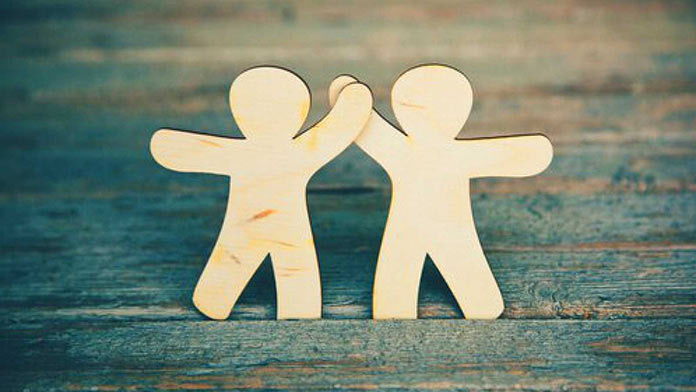 